11 мая в городе Краснодар прошло Первенство Краснодарского края по пауэрлифтингу (жиму лежа), где Мазурин Иван, учащийся СОШ № 18 п.Паркового Тихорецкого района занял 1 место в весовой категории до 74 кг.                 в возрастной категории до 18 лет с результатом в 130 кг.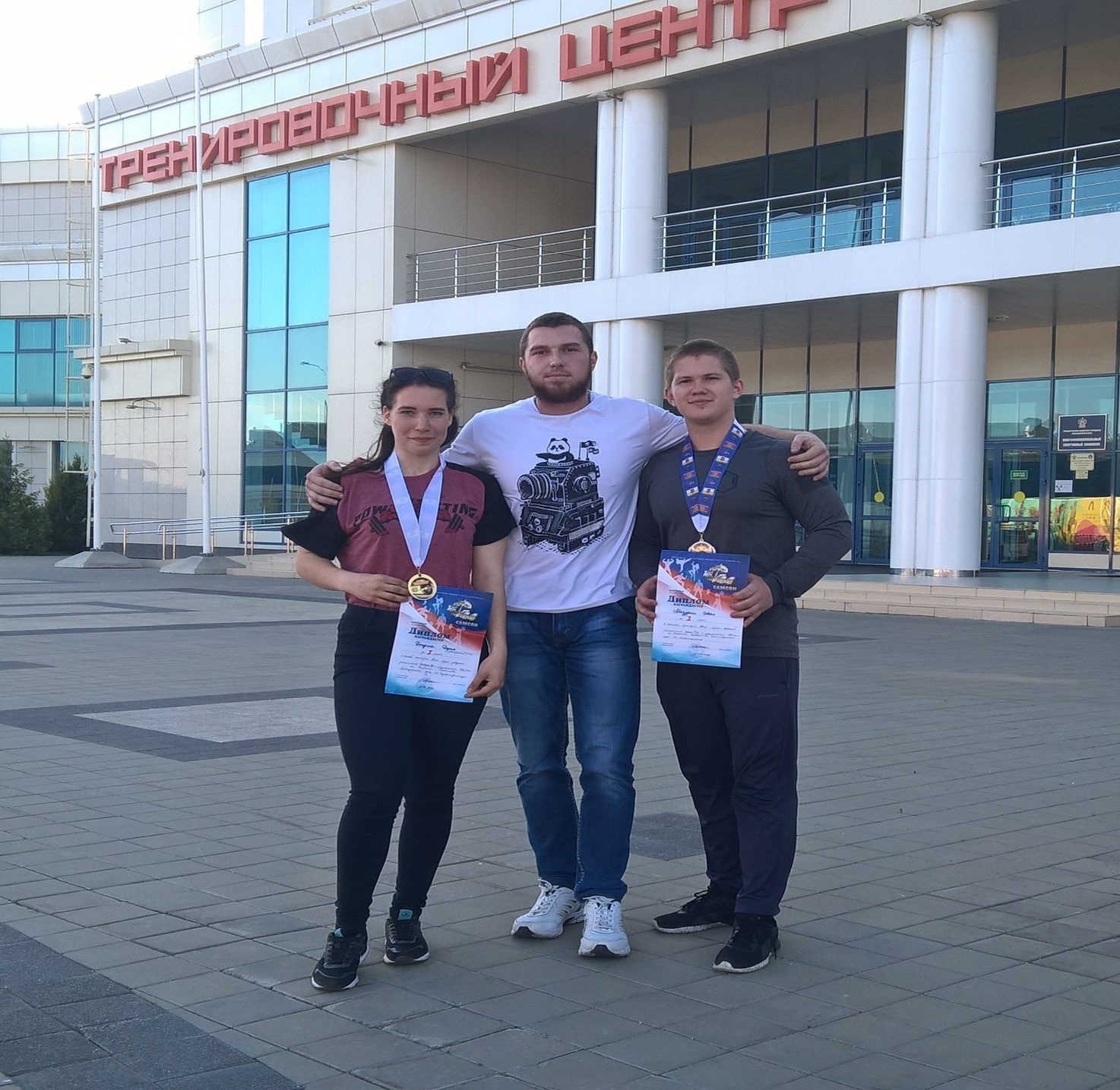 